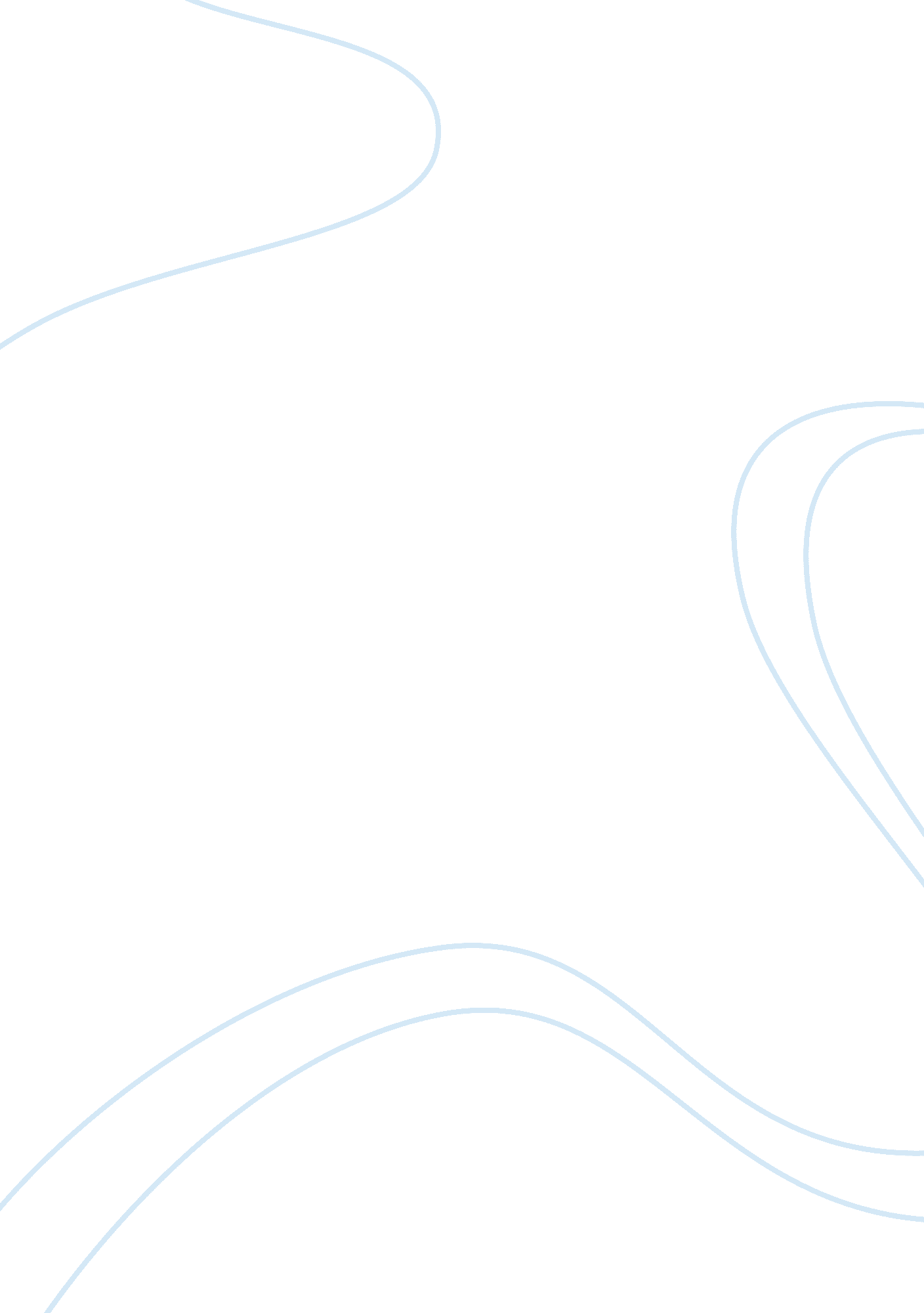 It st 4 networks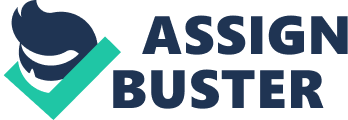 Equal to approximately one million characters? megabyteWhat is the term for an electronic document on the web that can contain text, graphics, animation, audio (sound), and video? webpageWhich of the following is a collection of related webpages and associated items, such as documents and pictures, stored on a web server? websiteAn application software that allows users to access and view webpages? browserWhat kind of server is another computer that screens all your incoming and outgoing messages? proxyA program that finds websites and webpages is called a? search engineThe process of transferring data in a continuous and even flow, which allows users to access and use a file while it is transmitting? streamingWhich of the following terms refers to any application that combines text with graphics, animation, audio, video, and/or virtual reality? multimediaWhat includes music, speech, or any other sound? audioWhat consists of images displayed in motion? videoWhich of the following is the code of acceptable behaviors users should follow while on the Internet; that is, it is the conduct expected of individuals while online? netiquetteA host in a network performs which of the following tasks? provides services and connections to other computers on the networkWhat is the purpose of an Internet Protocol address (IP address)? It uniquely identifies the location of each computer or device connected to the Internet. In Internet terminology, what is the term, google. com, called? domain nameWhat is the World Wide Web? a worldwide collection of electronic documentsA component of a Uniform Resource Locator (URL)domain nameSoftware that finds websites, webpages, images, and other information called? search engineE-Commerce is a? a business transaction that occurs over an electronic network such as the InternetHarassment of computer users through various forms of Internet communications is called? cyberbullyingWhat are common network protocols? TCP/IP, FTP, HTTP, HTTPSNOS stands for? network operating system ONIT ST 4 NETWORKS SPECIFICALLY FOR YOUFOR ONLY$13. 90/PAGEOrder Now 